Праздновать свой День Рождения это всегда приятно, а вот отметить именины с шумной компанией одноклассников вдвойне приятно и гораздо веселей.Добрый день! Мы собрались здесь, чтобы поздравить наши именинников. Сегодня мы в гостях у осенних и зимних именинников.Здравствуйте! Поздравляю Вас, именинники, с днем рождения, который вы ждали много дней, целый год. Хочу пожелать вам всего, всего хорошего. И приглашаю вас поиграть! - Давайте вспомним, какие песни о дне рождения вы знаете? («С днем рождения», «День рожденья», «Поздравительная» «Пусть бегут неуклюже»)А теперь давайте разделимся на команды и выберем жюри.
1. Конкурс для  именинников.
Перед тем, как пойти на день рождения, нужно приготовить подарок и сочинить красивое и необычное поздравление для открытки. Обычно в подарках мы пишем одно и тоже: милая, дорогой и т.д. А как приятно в этот день услышать оригинальные, не наскучившие слова. Давайте же вспомним их. Затем каждая команда по очереди называет по одному слову пожеланий. Выигрывает тот, кто последним назвал пожелание.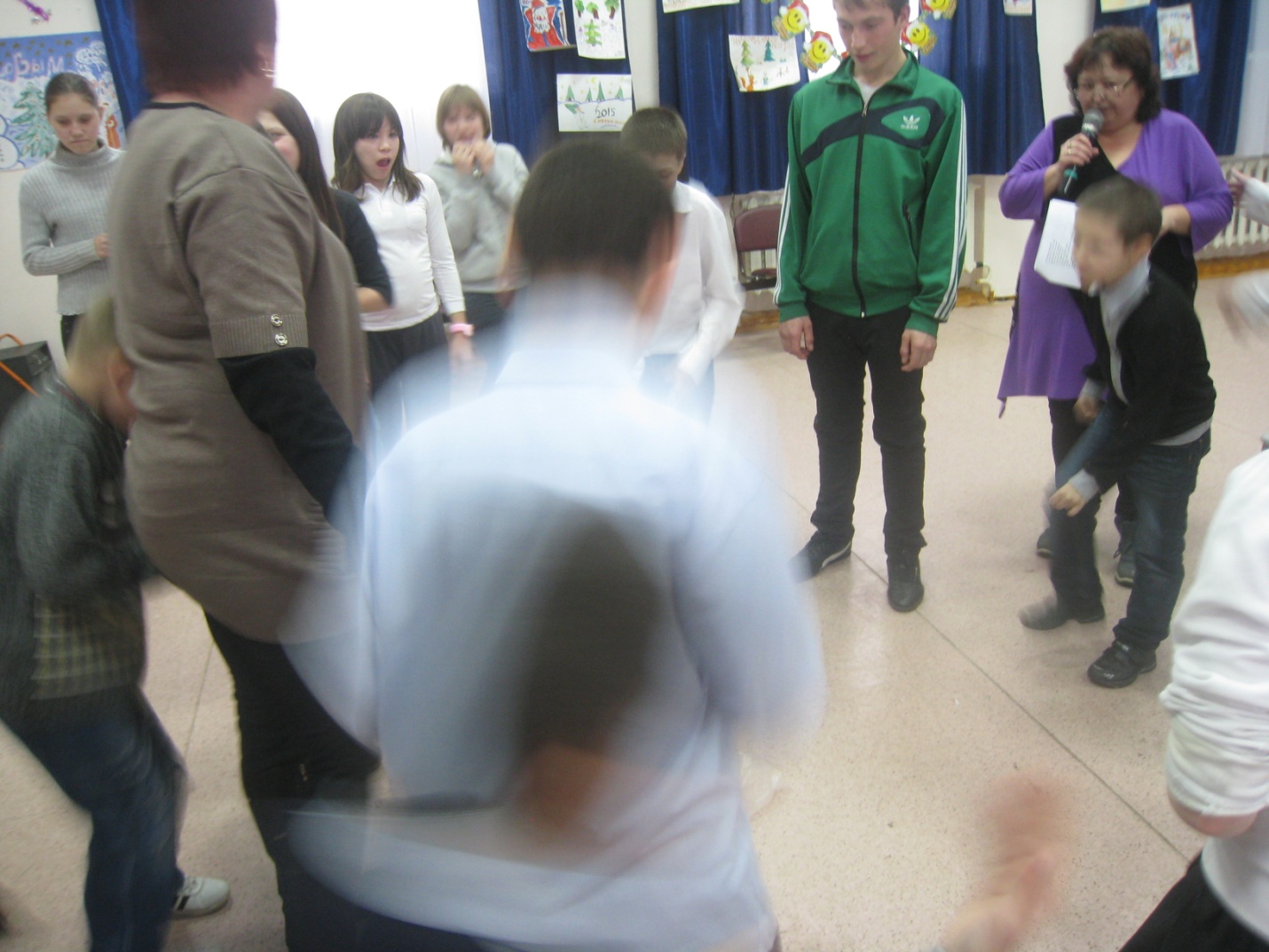 2. Конкурс "Парикмахеры" 
А теперь вспомним, что делают гости и хозяева перед праздником - примеряют наряды, причесываются. Итак, задание - сделать прическу одному из участников команд ыы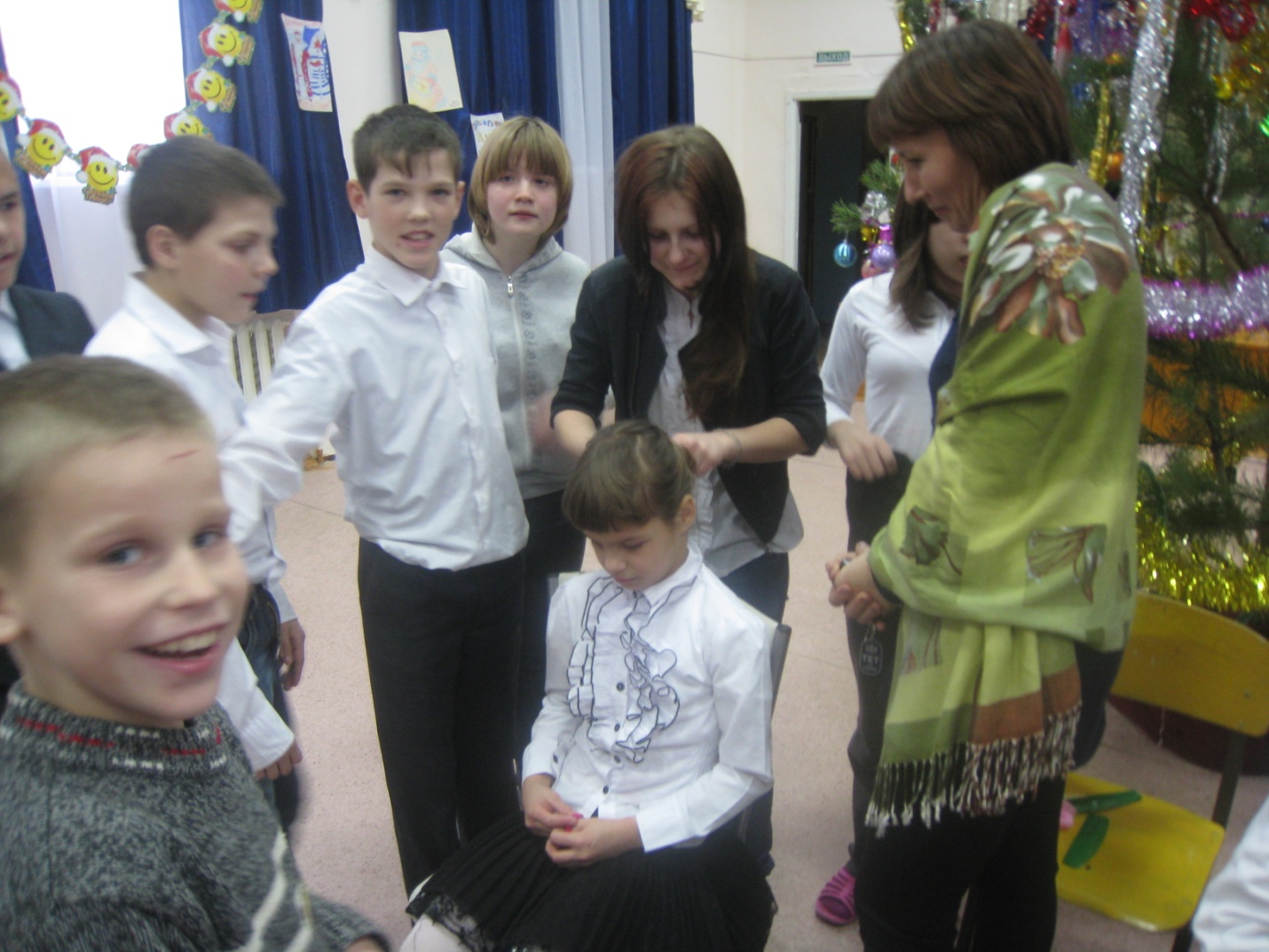 
3. Конкурс "Повара"
От каждой команды по одному участнику. Нам нужны люди, которые хорошо готовят. За определенное время надо составить праздничное меню, названия блюд в котором начинаются с буквы «С» и «К». Затем по одному участнику от команды выйдут к столу и будут по очереди оглашать свой список. Победят те, кто последним назовет слово.
4. Конкурс "Подарок"
Пока кулинары готовятся, подумаем - чего же нам еще не хватает..? Ну конечно же, подарков. Каждая команда подумает, какойподарок хотели бы получить или подарить и сообщит нам об этом.
Изобразите мимикой и жестами свой подарок.
5. Конкурс "А теперь потанцуем".
По одному участнику от команды
Танец на газете:
1) Вальс
2) Рок-н-рол
3) Русский перепляс4) Цыганочка
6. Конкурс "Близнецы"
По два человека от команды: обхватив друг друга за талию, свободными руками нужно сначала развязать и достать шнуровки из ботинок, а затем по команде зашнуровать его и завязать бантик.- 7. Игра «Путаница». Все встают в круг, берутся за руки, водящий выходит за дверь. В это время близстоящие, не расцепляя рук, запутываются. Входит водящий, старается всех распутать.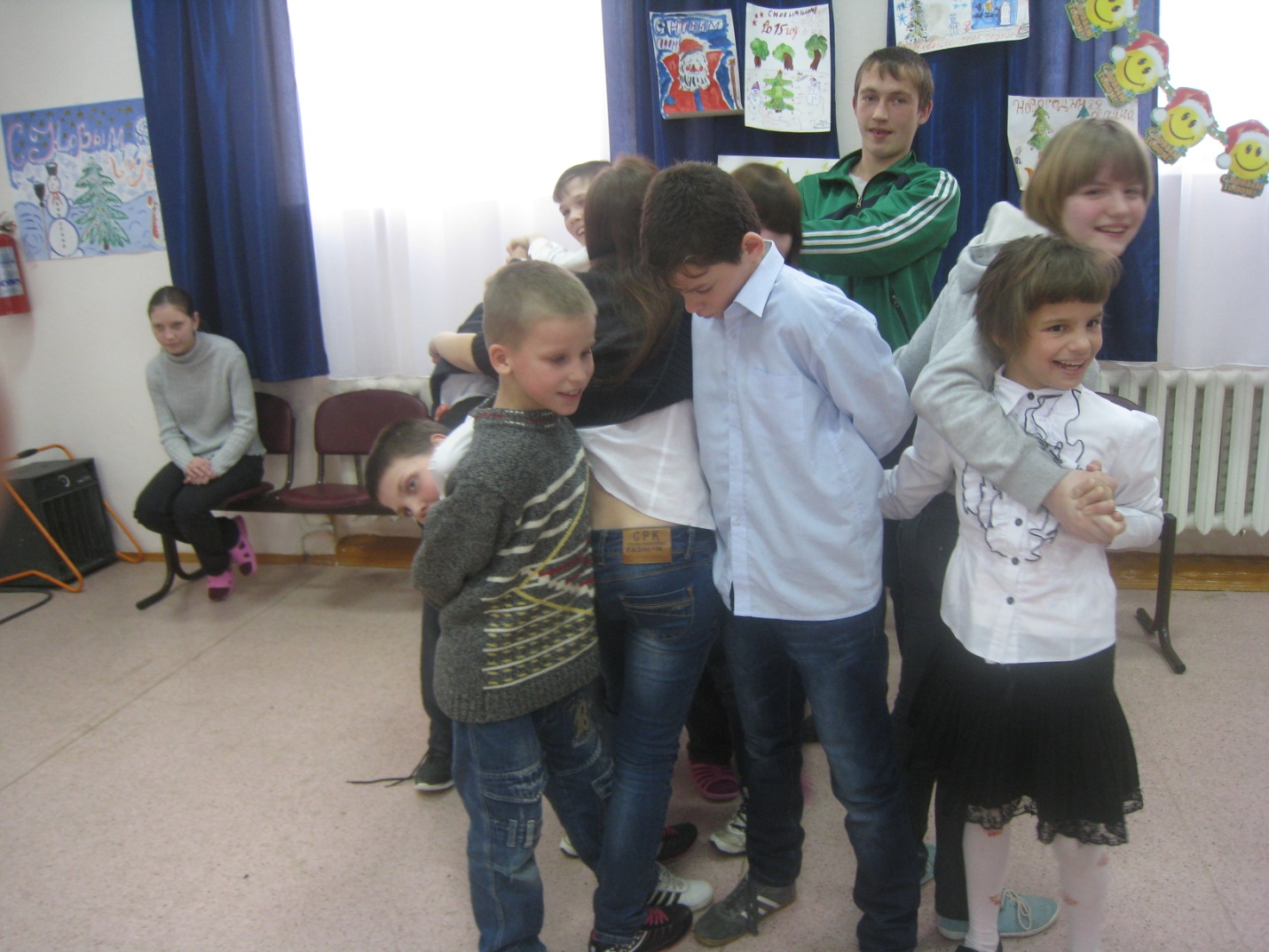 8.«Танцевальный».
Ведущий:
Мы сейчас повеселимся,
Мы попляшем, покружимся.
(Раздаются мячики)
Мячик на пол положи.
Себя в пляске покажи!
Кончит музыка играть
Быстро мячик надо взять.
Кому мячика не достанется, тот садится.
(Под музыку)
Молодцы! Чудно потанцевали.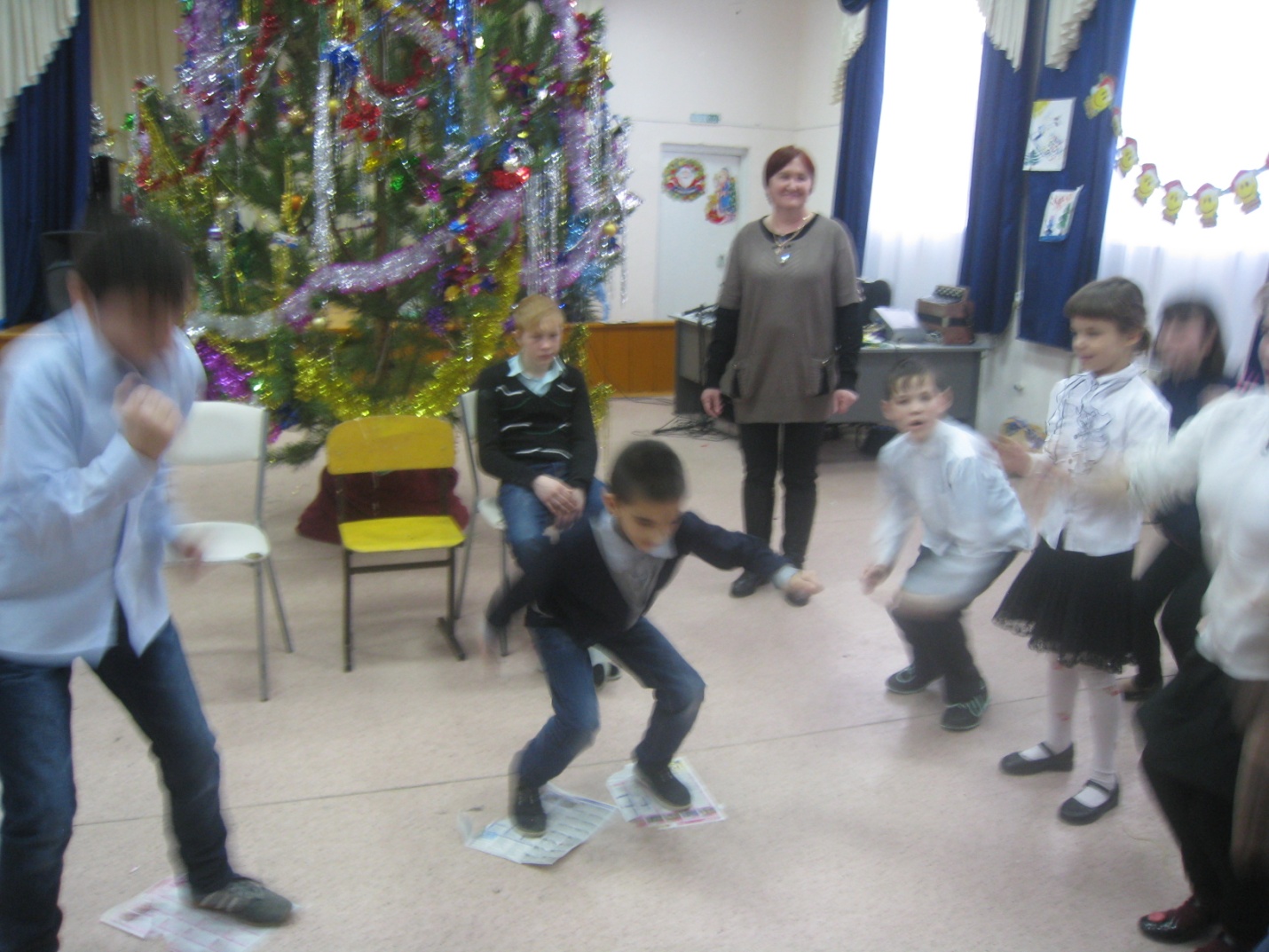 9. Игра  ДА и Нет
Слушай мою первую команду
Вы друг другу помогайте,
На вопросы отвечайте
Только "Да" и только "Нет"
Дружно дайте мне ответ:
Если "нет" вы говорите,
То ногами постучите,
Если говорите "Да",
В ладоши хлопайте тогда.
В школу ходит старый дед. Это правда, дети? ... (Нет - стучат ногами)
Внука водит он туда? Отвечайте дружно ... (Да - хлопают в ладоши)
Лед - замерзшая вода? Отвечаем дружно ... (Да - стучат ногами )
После пятницы - среда? Дружно мы ответим ... (Нет)
Ель зеленая всегда? Отвечаем, дети ... (Да)
День рожденья - день веселый? ... (Да)
Ждут вас игры и приколы? ...(Да)
С юмором у вас в порядке? ...(Да)
Сейчас мы делаем зарядку? ...(Нет)
Именинницу поздравим? ... (Да)
Или к бабушке отправим? ... (Нет)
Ей подарим шоколадку? ... (Да)
Поцелуем сладко-сладко? ... (Да)
С днем рождения поздравляем! И, конечно пожелаем:
Вырасти больше ... (Да)
Непременно быть потолще! ... (Нет)
Быть здоровой , умной , сильной ! ... (Да)
И крикливой , и драчливой ... (Нет)
Чтобы все ее любили! ... (Да)
Ремешком чтоб чаще били! ... (Нет)
Чтоб мороженным кормили! ... (Да)
Может, хватит поздравлять? Дальше будем мы играть? ..(Да)10.Рифмы. Я вам предлагаю рифмы, а через несколько минут мы услышим ваши праздничные поэмы о дне рожденья.

 поздравленье – настроенье
праздник – проказникдень рожденья – угощенье
подарок – ярок
попляши – от душиКаждой команде предлагается свой кроссворд.
1 команде:
1. К А Р Л С О Н
2. Ч Е Б У Р А Ш К А
3. Б У Р А Т И Н О
4. З О Л У Ш К А
5. П Е Ч К И Н
6. М А У Г Л И
ВОПРОСЫ:
1. Кто больше всего на свете любил варенье?
2. Как звали друга крокодила Гены?
3. Как звали веселого деревянного человечка?
4. Героиня сказки Ш. Перро, которая превратилась из простой девушки в прекрасную принцессу.
5. Как фамилия почтальона из деревни Простоквашино?
6. Кто из героев Р.Киплинга говорил: «Мы с тобой одной крови, тыи я»?
2 команде:
1. М А Т Р О С К И Н
2. К О Л О Б О К
3. П Я Т А Ч О К
4. Д Ж О З Е П П Е
5. В О Л К
6. М А Л Ь В И Н А

ВОПРОСЫ:
1. Назовите фамилию кота.
2. Кто от бабушки ушел, и от дедушки ушел?
3. Как звали друга Винни-Пуха?
4. Кто подарил говорящее полено папе Карло?
5. Кто гонялся за зайцем, съел Красную Шапочку, ее бабушку и шестерых козлят, а седьмого не нашел?
6. Как звали девочку с голубыми волосами? ЗАГАДКИ:
1. Брат с братом через дорогу живут, а один другого не видит.
(глаза)
2. Набита пухом, лежит под ухом.
(подушка)
3. Бьют Ермилку по затылку – он не плачет, ножку прячет.
(гвоздь)
4. Принялась кума за дело,
Заиграла и запела.
Ела, ела дуб, дуб,
Поломала зуб, зуб.
(пила)
5. Стучит, бренчит, вертится, считает свой век, а не человек.
(часы)
6. Черный Ивашка – Деревянная рубашка, где носом поведет, там заметку кладет.
(карандаш)
7. Стоит Антошка на одной ножке, его ищут, а он не откликается.
(гриб)
8. Поднялись ворота – всему миру красота.
(радуга)Ребята, вы умеете рисовать? В этом конкурсе главное не умение рисовать, а умение фантазировать. Через 2-3 минуты вы должны изобразить фантастическое животное шваброшерстиус (или зубоглазиус, или кубохвостиус).

Команды получают лист ватмана и фломастеры, и приступают к выполнению задания.Ну вот, дорогие друзья, и закончились наши конкурсы и игры, но праздник продолжается. Сейчас жюри подведет итоги, а потом будет дискотека.Цель: поздравить осенних и зимних  именинников с днём рождения.  Задачи: формировать умение чувствовать плечо друг друга, сплочение детского коллектива;развивать сообразительность, смекалку, быстроту реакций, сноровку; воспитывать чувство коллективизма, терпеливость, усидчивость. Дата проведения: 15.01.2015 годМесто проведения: актовый залОборудование:                                                                                                                                       воздушные шары,  призы,  фломастеры, бумага формата А3, подарки для именинников, диск «Детские песни».Участники: 1-9 классыГОСУДАРСТВЕННОЕ КАЗЕННОЕ  ОБРАЗОВАТЕЛЬНОЕ  УЧРЕЖДЕНИЕ  ДЛЯ ДЕТЕЙ-СИРОТ И ДЕТЕЙ, ОСТАВШИХСЯ БЕЗ ПОПЕЧЕНИЯ РОДИТЕЛЕЙ, СПЕЦИАЛЬНОЙ (КОРРЕКЦИОННОЙ) ШКОЛЫ – ИНТЕРНАТ ДЛЯ ДЕТЕЙ-СИРОТ И ДЕТЕЙ, ОСТАВШИХСЯ БЕЗ ПОПЕЧЕНИЯ РОДИТЕЛЕЙ,  С ОГРАНИЧЕННЫМИ ВОЗМОЖНОСТЯМИ ЗДОРОВЬЯ  ИМЕНИ АКЧУРИНА А.З.                                                                            С. КАМЫШЛА«День именинникав школе»Разработала:                                           Мингазова Гилия Ядкаровна                                   2014-2015 уч. год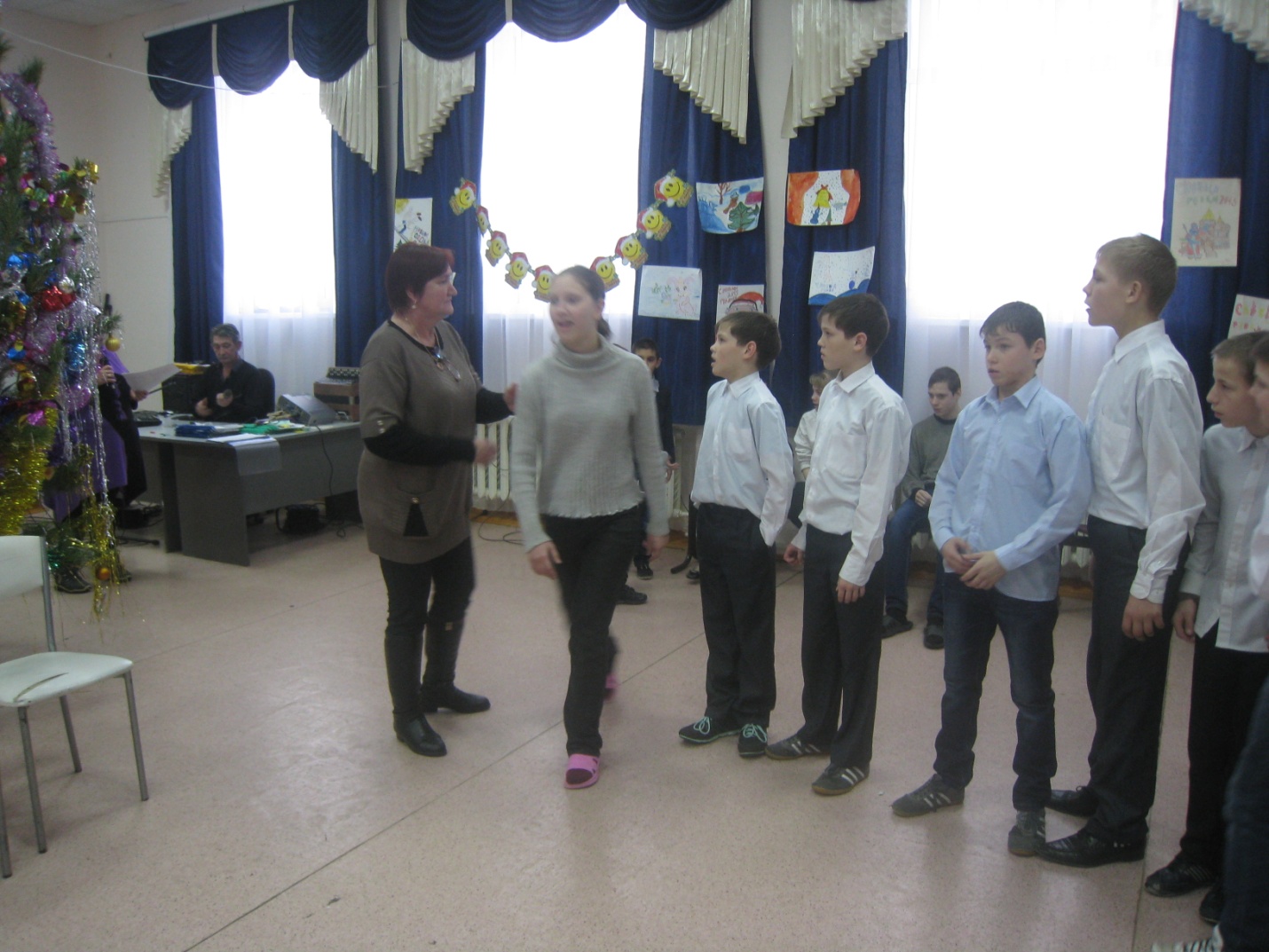 